Сумська міська радаVІІІ СКЛИКАННЯ            СЕСІЯРІШЕННЯвід                   2021 року  №           -МРм. СумиРозглянувши звернення громадянина, надані документи, відповідно до статей 12, частини дев`ятої статті 118, пункту шостого частини третьої статті 186 Земельного кодексу України, статті 50 Закону України «Про землеустрій», частини четвертої статті 15 Закону України «Про доступ до публічної інформації, враховуючи протокол засідання постійної комісії з питань архітектури, містобудування, регулювання земельних відносин, природокористування та екології Сумської міської ради від 07.10.2021 № 37, керуючись пунктом 34 частини першої статті 26 Закону України «Про місцеве самоврядування в Україні», Сумська міська радаВИРІШИЛА:Затвердити проект землеустрою щодо відведення земельної ділянки та надати у власність учаснику АТО/ООС Бугаєнку Миколі Миколайовичу земельну ділянку за адресою: м. Суми, вул. Кленова, площею 0,0500 га, кадастровий номер 5910136600:14:005:0109. Категорія та цільове призначення земельної ділянки: землі житлової та громадської забудови Сумської міської ради для будівництва і обслуговування житлового будинку, господарських будівель і споруд (присадибна ділянка).Сумський міський голова                                                                   О.М. ЛисенкоВиконавець: Клименко Ю.М.Ініціатор розгляду питання –– постійна комісія з питань архітектури, містобудування, регулювання земельних відносин, природокористування та екології Сумської міської ради Проєкт рішення підготовлено Департаментом забезпечення ресурсних платежів Сумської міської радиДоповідач – Клименко Ю.М.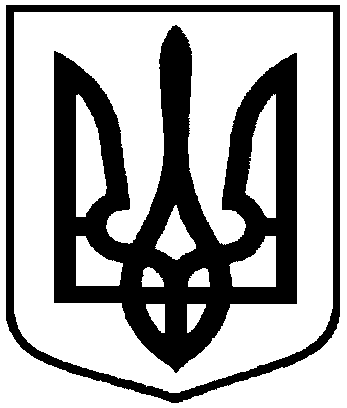 Проєктоприлюднено «__»_________2021 р.Про надання у власність учаснику АТО/ООС Бугаєнку Миколі Миколайовичу земельної ділянки за адресою: м. Суми, вул. Кленова,  площею 0,0500 га